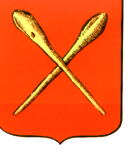 Тульская областьМуниципальное образование город АлексинСобрание депутатовРешение     от  26 февраля 2019 года                                                      № 1(53).5 О внесении изменений  в решение Собрания представителей муниципального образования Алексинский район от 29 апреля 2009 года №3(3).20 «Об утверждении порядка формирования ведения, обязательного опубликования перечня муниципального имущества, свободного от прав третьих лиц (за исключением права хозяйственного ведения, права оперативного управления, а также имущественных прав субъектов малого и среднего предпринимательства), предназначенного для передачи во владение и (или) пользование субъектам малого и среднего предпринимательства и организациям, образующим инфраструктуру поддержки субъектов малого и среднего предпринимательства, на территории муниципального образования город Алексин»В соответствии с Федеральным законом от 06.10.2003 №131-ФЗ «Об общих принципах организации местного самоуправления в Российской Федерации», Федеральным законом от 24.07.2007 N 209-ФЗ "О развитии малого и среднего предпринимательства в Российской Федерации",  Постановлением Правительства Российской Федерации от 01.12.2016 №1283 «О внесении изменений в постановление Правительства Российской Федерации от 21.08.2010 № 645», Приказом Минэкономразвития России от 20.04.2016 N 264 "Об утверждении Порядка представления сведений об утвержденных перечнях государственного имущества и муниципального имущества, указанных в части 4 статьи 18 Федерального закона "О развитии малого и среднего предпринимательства в Российской Федерации", а также об изменениях, внесенных в такие перечни, в акционерное общество "Федеральная корпорация по развитию малого и среднего предпринимательства", формы представления и состава таких сведений", на основании Устава муниципального образования город  Алексин,  Собрание депутатов  муниципального образования город Алексин РЕШИЛО:1. Внести в решение Собрания представителей муниципального образования Алексинский район от 29 апреля 2009 года №3(3).20 «Об утверждении порядка формирования ведения, обязательного опубликования перечня муниципального имущества, свободного от прав третьих лиц (за исключением права хозяйственного ведения, права оперативного управления, а также имущественных прав субъектов малого и среднего предпринимательства), предназначенного для передачи во владение и (или) пользование субъектам малого и среднего предпринимательства и организациям, образующим инфраструктуру поддержки субъектов малого и среднего предпринимательства, на территории муниципального образования город Алексин» следующие изменения:1.1. приложение №1 решения дополнить пунктом 4.4 следующего содержания:«4.4. В целях оказания имущественной поддержки субъектам малого и среднего предпринимательства, осуществляющим социально-значимые виды деятельности и арендующим включенное в Перечень имущество, предусмотрены следующие льготы по арендной плате за пользование муниципальным имуществом, при которых арендная плата вносится в следующем порядке:в первый год аренды – 50% размера арендной платы;во второй год аренды – 70% размера арендной платы;в третий год аренды – 85% размера арендной платы;в четвертый год аренды – 90%  размера арендной платы; в пятый год аренды и далее – 100% размера арендной платы.В соответствии с действующим законодательством льготы, указанные в пункте 4.4, не распространяются на договоры аренды муниципального имущества, ранее заключенные по результатам аукциона.»;1.2. приложение №1 решения дополнить пунктом 4.5 следующего содержания:« 4.5. Льготы, указанные в пунктах 4.3 – 4.4 не суммируются. Вид льгот устанавливается в соответствии с целевым использованием муниципального имущества, которое в свою очередь указывается субъектом малого и среднего предпринимательства в заявке на участие в аукционе на право заключения договора аренды, заявлении на предоставление муниципального имущества в аренду.».2.  Контроль за исполнением настоящего решения возложить на постоянную комиссию по собственности и муниципальному хозяйству Собрания депутатов муниципального образования город Алексин (Садовников А.А.).	3. Решение опубликовать в газете «Алексинские вести» и разместить на официальном сайте органов местного самоуправления в сети «Интернет».4. Решение вступает в силу со дня официального опубликования.Главамуниципального образованиягород Алексин                                                                                       Э.И. Эксаренко